　　　　                                                   令和２年　５月　２１日　令和２年度入学児童保護者　様　　　　　　　　　　　　　　　　　　　　　　　　　　　　　　沼津市立内浦小学校　　　　　　　　　　　　　　　　　　　　　　　　　　　　　　校 長   窪田　由貴子入 学 式 の 御 案 内　季節は進み吹く風もはや夏めいてまいりました。保護者の皆様方には益々御清祥のこととお慶び申し上げます。　さて、お子様におかれましては、待ちに待った入学の日を迎えられます。学校でも新１年生の入学を、全校で心待ちにしております。　つきましては、令和２年度内浦小学校入学式を下記のとおり挙行いたします。お子様の入学を共に祝福していただきたく、御案内申し上げます。記１　日　時　　　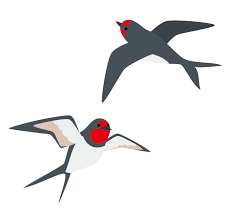 　　令和　２年　６月　１日（月）　開式　午前10時10分２　受　付　　　　　児童玄関(校舎西側)　午前9時45分～9時55分３　会　場　　　　　沼津市立内浦小学校　　体育館４　持ち物　　・うわばき（児童）・スリッパ(保護者)　　・ランドセル　・連絡帳　・連絡袋　　・すこやかカード（検温）・タオルなど　５　その他・参加される方(複数可)は、感染予防対策としての健康状態の確認（検温など）、マスク着用でお願いします。手指消毒は、児童玄関前に設置してありますのでご利用ください。・グラウンドコンディションがよければ、下グラウンドを駐車場として開放します。　雨天時は、駐車できませんので御注意願います。・受付後は、１年１組教室へお入りください。ロッカーにお子様の荷物等を置いていただいた後に、保護者の方は10時00分に体育館入場となります。お時間にゆとりを持ってご来校ください。担当沼津市立内浦小学校長島須美子　（教頭）TEL  055-943-2134FAX  055-941-3601